Antrag auf BeurlaubungReferendarinnen und Referendare werden versicherungsrechtlich am Seminar geführt. Für die Teilnahme anschulischen Veranstaltungen am Seminartag, an außerunterrichtlichen Veranstaltungen der Schule (am Seminartag oder an einem regulären Unterrichtstag) sowie aus privaten Anlässen ist daher rechtzeitig über die Seminarleitung ein Antrag auf Beurlaubung zu stellen. Bitte kreuzen Sie die betreffende Rubrik an.Name, Vorname ____________________________________________ Kurs 20_____Schule ____________________________________________________ Fächer _________________ 	Teilnahme an einer schulischen Veranstaltung am Seminartag, siehe auch 1.	Teilnahme an einer außerunterrichtlichen Veranstaltung der Schule(Seminartag oder regulärer Unterrichtstag), Klassenstufe _____; siehe auch 1.	Beurlaubung aus privaten Anlässen – Sonderurlaub –, siehe auch 2.am  ____________  	oder  	für die Zeit vom ________________ bis ________________________1. Art  und Zeitraum der Veranstaltung (z.B. Exkursion etc.) mit Angabe des Ortes:__________________________________________________________________________________________________Waren Sie bereits schon einmal im Schullandheim?  nein   ja (ggf. wann?) __________________2. Grund des Sonderurlaubs: ________________________________________________________________________________________________________________________________Hinweis:  Während der Lehrprobenphasen ist aus prüfungsrechtlichen Gründen eine Teilnahme an außerunterrichtlichen Veranstaltungen nicht möglich.Folgende Fachsitzungen sind betroffen:Karlsruhe, den ______________ ___________________________________________________________Unterschrift der Referendarin/des Referendars		Der Antrag wird genehmigt: Karlsruhe, den ________________   __________________________________			           Seminarleitung	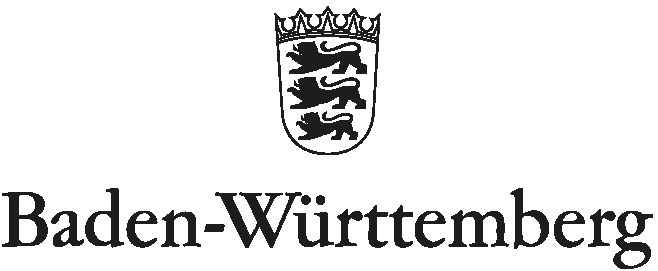 SEMINAR FÜR AUSBILDUNG UND FORTBILDUNG DER LEHRKRÄFTE KARLSRUHE (GYMNASIUM)FachDozent/inFachDozent/in